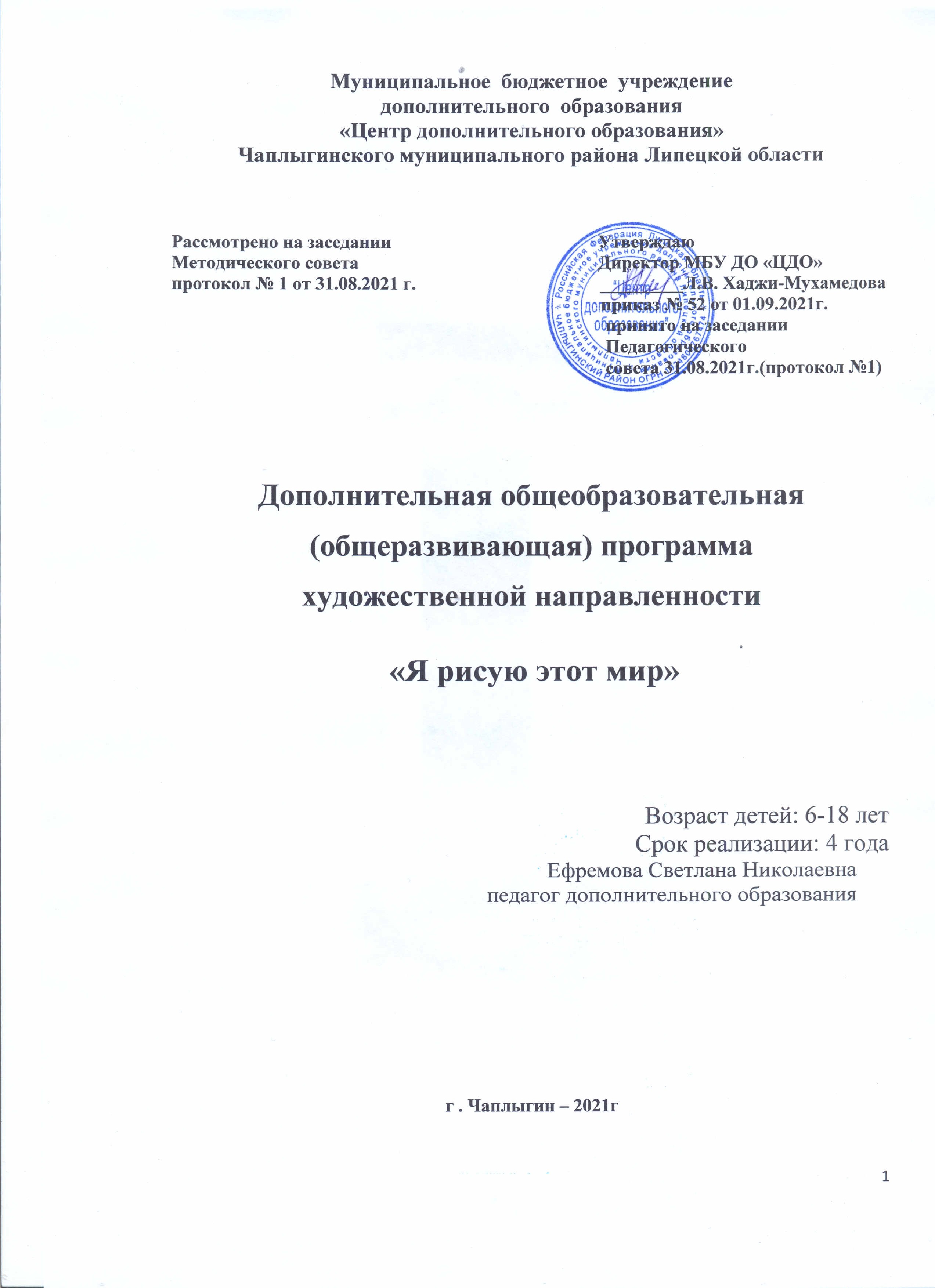 Содержание1.Пояснительная записка…………………………………………………….......32.Планируемые результаты……………………………………………………   8                                                                                 3.Учебный план………..………………………………………………………. 10                                                                                                                                                   4. Календарный учебный график………………………………………………115. Содержание программы   …………………………………………………   12                                                                                                                                6. Организационно-педагогические условия реализации программы………177. Список литературы…………………………………………………………..22                                                                                             8. Программно - методическое обеспечение…………………………………23Пояснительная запискаВоспитание личности учащегося, приобщение его к культурным ценностям, формирование интереса к культуре своего края и осознанного отношения к окружающему нас миру, развитие творческих способностей – основные вехи социализации личности.Разновидностями искусства являются изобразительное искусство, основанное на восприятии и передаче окружающего мира человеком, и декоративно-прикладное искусство, создающее художественные изделия, предназначенные для быта.На занятиях учащиеся знакомятся с мировой художественной культурой, изучают творчество современных художников, занимаются проектно-исследовательской деятельностью. При этом они анализируют и изучают произведения изобразительного искусства.Программа «Я рисую этот мир» в качестве отправного источника использует программу,  разработанную под руководством Б.М. Неменского для общеобразовательных школ, программу дополнительного художественного образования детей Н. В. Гросул «Студия изобразительного творчества», опубликованную в числе примерных программ, рекомендованных Министерством образования и науки РФ, а также разработана на основе практического опыта педагога, возрастных и физических особенностей учащихся и в соответствии с нормативно-правовыми документами и требованиями, предъявляемыми к дополнительным образовательным программам.1. Федеральный Закон от 29.12.2012г. №273-ФЗ «Об образовании в Российской Федерации»2. Постановление Главного государственного санитарного врача РФ от 04.07.2014 № 41 «Об утверждении СанПиН 2.4.4.3172-14 «Санитарно-эпидемиологические требования к устройству, содержанию и организации режима работы образовательных организаций дополнительного образования детей»3. Приказ Министерства образования и науки РФ (Минобрнауки России) от 09.11.2018 г. № 196 «Об утверждении Порядка организации и осуществления образовательной деятельности по дополнительным общеобразовательным программам»4.Устав МБУ ДО «ЦДО»Направленность программы. Программа имеет художественную направленность. В ходе ее освоения, учащиеся приобщаются к искусству, приобретут практические навыки изобразительного творчества.Новизна программы заключается в том, что педагог дает учащимся не только знания по предмету, но и полностью отслеживает процесс от начала до конца: обдумывание темы (эскиз, выполнение работы в материале) – до оформления работы и экспозиции на выставке.А также учащиеся учатся работать коллективно, организовывать рабочий процесс, распределять этапы выполнения работы, выполнять фрагменты работы так, чтобы они смотрелись как единое целое.Актуальность программы заключается в том, что изобразительное искусство имеет большое значение в развитии и воспитании учащихся, как в младшем школьном возрасте, так и в среднем и старшем. Оно способствует развитию воображения и фантазии, пространственного мышления, цветового восприятия, целостного восприятия в познании мира. Изобразительное искусство способствует гармонизации эмоциональной сферы ребенка, его психической устойчивости. Именно поэтому считаю актуальными занятия изобразительной деятельностью. Такие занятия развивают воображение, понижают уровень тревожности, способствуют эмоциональному отдыху, учат общению внешкольного коллектива.  Изобразительное искусство развивает способность не только создавать своими руками что – либо, но и созерцать, то есть смотреть и «видеть» творения великих мастеров прошлого и настоящего.Педагогическая целесообразность. На занятиях изобразительного искусства учащиеся учатся наблюдать, анализировать, запоминать, учатся понимать прекрасное, учатся отличать настоящее от китча и пошлости. Они учатся ценить, любить и уважать художественное наследие своей страны и мировое искусство, что ведет к совершенствованию гармонично развитой личности. Также посредством занятий изобразительным творчеством появляется возможность решать психологические проблемы, возникающие в семье и в школе.В творческое объединение приходят учащиеся с разной степенью одаренности и различным уровнем базовой подготовки. Обязанность педагога – разбудить в каждом ребенке стремление к художественному самовыражению и творчеству, учитывая индивидуальные особенности.Так как в системе дополнительного образования мы имеем возможность больше времени и внимания уделять каждому ребенку, обучение является более продуктивным и целесообразным.Цель программы: Формирование и развитие творческих способностей учащихся с учетом индивидуальных потребностей, посредством занятий изобразительной деятельностью, а также организация свободного времени учащихся.Задачи программыОбразовательные:- сформировать базовые компетенции в области изобразительной деятельности;- расширить знания учащихся об изобразительной грамоте и изобразительном искусстве;- сформировать первичные знания о мире пластических искусств (изобразительном, декоративно-прикладном, архитектуре, дизайне, о формах их бытования в повседневной жизни человека;- сформировать устойчивый интерес к изобразительному искусству, способность воспринимать его исторические и национальные особенности;- сформировать умения по изодеятельности в части исполнения творческого продукта разнообразными формами изображения на плоскости и в объеме (с натуры, по памяти, по представлению, по воображению);- сформировать элементарные умения, навыки, способы художественной деятельности;- познакомить учащихся с различными нетрадиционными техниками изобразительной деятельности, многообразием художественных материалов и приёмами работы с ними. Развивающие:- развить у учащихся чувственно-эмоциональные проявления: внимание, память, фантазию, воображение;- развить колористическое видение;- развить художественный вкус, способность видеть и понимать прекрасное;- улучшить мелкую моторику, пластичность, гибкость рук и точность    глазомера;- развить коммуникативные умения и навыки, обеспечивающие совместную деятельность в группе, сотрудничество, общение.Воспитательные:- сформировать у детей устойчивый интерес к искусству и занятиям художественным творчеством;- воспитать любовь к родной природе, своему народу, Родине;- воспитать уважение к народным традициям, историческому прошлому своего народа, многонациональной культуре;- воспитать терпение, волю, усидчивость, трудолюбие, аккуратность.Отличительная особенность программыОтличительная особенность программы прослеживается по нескольким направлениям: Программа ориентирована на то, чтобы дать учащимся систематизировано образование по ИЗО, основанное на изучении таких видов изобразительного искусства, как живопись, графика, скульптура. Также программа направлена на то, чтобы помимо основополагающих практических умений и навыков учащиеся приобрели определенные знания по теории и истории изобразительного искусства. Таким образом, данная программа создает для учащихся перспективу их творческого роста, личностного развития в рамках данного образовательного учреждения, либо в дальнейшем в специализированных учебных заведениях. Программа рассчитана на несравнимо больший объем часов по изобразительному искусству, чем это дают типовые школьные программы. Расширение и углубление содержания по основам ИЗО в программе, позволяет учащимся усвоить базовые основы изобразительного творчества и достичь к концу четвёртого года обучения углубленного уровня подготовки. В программе широко используются различные виды занятий – беседы, игры, экскурсии, что способствует формированию мотивации к творчеству и поддержанию интереса к занятиям.Адресат программыПрограмма ориентирована на учащихся 6-18 лет, которые проявляют интерес к художественному и декоративному творчеству. Содержание программы разработано с учетом психолого-педагогических особенностей данного возраста.Объем программыНа полное освоение программы требуется 792 часов.Занятия в группе проводятся следующим образом.1 курс обучения – 2 раза в неделю по 2 часа – 144 часа2 курс обучения – 3 раза в неделю по 2 часа  – 216 часов (144часа)3 курс обучения – 3 раза в неделю по 2 часа – 216 часа4 курс обучения – 3 раза в неделю по 2 часа – 216 часаФормы обучения и виды занятийДля реализации программы используются очная и дистанционная формы обучения.В ходе работы над программой используются следующие типы занятий: Вводное занятие – педагог знакомит учащихся с техникой безопасности, особенностями организации обучения и предлагаемой программой работы на текущий год. На этом занятии желательно присутствие родителей, учащихся (особенно 1-го года обучения).Ознакомительное занятие – педагог знакомит учащихся с новыми методами работы в тех или иных техниках с различными материалами (получают преимущественно теоретические знания).Занятие с натуры – специальные занятия, предоставляющие возможность изучать азы рисунка и живописи, используя натуру.Занятие по памяти – проводится после усвоения учащимися полученных знаний в работе с натуры. Что дает им возможность тренировать свою зрительную память.Тематическое занятие – учащимся предлагается работать над определенной темой (иллюстрация к литературным произведениям, каким – либо значимым событиям и т. д.). Занятие содействует развитию творческого воображения ребенка.Занятие – импровизация – на таком занятии учащиеся получают полную свободу выбора художественных материалов и техник. Подобные занятия пробуждают фантазию, раскрепощают его.Занятие проверочное – помогает педагогу проверить усвоение пройденного материала и выявить недочеты.Занятие – экскурсия – проводится в музее, выставочном зале, галерее  с последующим обсуждением. Сюда же относятся встречи с профессиональными художниками и проведение ими мастер – классов для учащихся.Комбинированное занятие проводится для решения нескольких учебных задач.Мастер класс – очень удобная форма работы в рамках дистанционного обучения. Итоговое занятие – подводит итоги работы за определенный отрезок времени (полугодие, год). Может проходить в виде выставок, просмотров, конкурсов, тематических докладов и защиты творческих проектов.Сроки освоения программыПрограмма рассчитана на 4 года обучения.Программа предполагает возможность вариативного содержания в зависимости от особенностей творческого развития учащихся педагог может вносить изменения в содержание программы и занятий, дополнять практические задания новыми изделиями.Структура программыСтруктура программы «Я рисую этот мир» – разноуровневая, образует 4ступени творчества, соответствующие годам обучения. Технология разноуровневого обучения предполагает создание педагогических условий для включения каждого учащегося в деятельность. Разноуровневое обучение предоставляет шанс каждому учащемуся организовать свое обучение таким образом, чтобы максимально использовать свои возможности.1ступень обучения – «Коробка с карандашами».На первом году обучения учащиеся знакомятся с различными художественными материалами, приобретают первоначальные знания об изобразительном искусстве и овладевают начальной изобразительной грамотой.2 ступень обучения – «Палитра».Предполагает углубленное изучение различных  приемов  изображения, продолжают усовершенствовать владение разными художественными материалами, усваивать теоретические знания по изобразительному искусству.3 ступень обучения – «Юные художники».Предполагает сотворчество педагога и учащегося, направлено на самостоятельное решение творческих задач. Обучающиеся осваивают более сложные техники и приемы.4 ступень обучения – «Галерея».Предполагают самостоятельную работу учащихся над творческими задачами, осознанный выбор и выполнение творческих проектов.Планируемые результатыРезультатом освоения программы «Я рисую этот мир»По завершению обучения, учащиеся получают следующие результаты:Личностные:- проявлять усидчивость и волю в достижении конечного результата;- конструктивно работать в коллективе.- умение соблюдать технику безопасности, правила личной гигиены;- развитие творческой активности и интереса к здоровому образу жизни;- развитие познавательной активности;Планируемые результаты освоения 1 курса «Коробка с карандашами»учащиеся будут знать:- основные и дополнительные цвета.- цветовую гамму красок (теплый, холодные цвета).- свойство живописных и графических материалов.-выразительные средства рисунка(линия, точка, пятно)-ахроматические цветаУметь:- правильно пользоваться кистью и карандашом (нажим, положение относительно листа)- смешивать цвета на палитре-использовать различные техники и приемы работы- правильно располагать рисунок на форматеПланируемые результаты освоения 2 курса «Палитра»учащиеся будут знать:- графические и живописные материалы, чем они отличаются друг от друга.- знать и различать жанры изобразительного искусства.- знать геометрические формы и анализировать форму предмета.- пропорции (понятие, применение в работе)Уметь:- смешивать цвета на палитре и использовать сложные цвета в работах- компоновать рисунок на листе. Освоить линейный рисунок.-лепить из пластичных материалов фигурки методом присоединения 
отдельных элементов.Планируемые результаты освоения 3 курса «Юные художники»Учащиеся будут знать:- что такое художественный образ - различные техники рисунка и живописи- что такое декор, виды декоративного оформления предметов - контрасты цвета- азы композиции (статика и движение)          Уметь:- передавать настроение работы посредством цвета- владеть приемами декорирования предмета - лепить изделие методом вытягивания из целого куска- уметь выполнять тоновой и объемный рисунок- уметь выбрать формат и расположение листа, в зависимости от задуманной композиции;- использовать разнообразие выразительных средств (линия, пятно, ритм, цвет).- уметь передать пропорции предмета на плоскости.Планируемые результаты освоения 4 курса «Галерея»Учащиеся будут знать: -законы построения перспективного изображения-владеть художественной терминологией -знать имена выдающихся русских и зарубежных художников-основные законы композиции-пропорции фигуры и головы человека        Уметь:-овладеть основными приемами рисунка и живописи-передавать форму, цвет и фактуру предметов-выделять главное в композиции-передавать движение в рисунке-сознательно выбирать художественные материалы для своего замысла.Учебный планКалендарный учебный графикна 2021-2022 учебный годПродолжительность учебного года в Центре:Начало учебного года - 01.09.2021годаОкончание учебного года – 31.05.2022 годаНачало учебных занятий:- 2,3 (и более) год обучения – 01.09.2021 года;- 1 год обучения – не позднее 15.09.2021года;Комплектование групп 1 года обучения – с 01по15.09.2021года.Продолжительность учебного года – 36 недель.Количество учащихся в группе: 10 – 15 человекРегламент образовательного процесса:- 1 год обучения – 4 часа в неделю (144 часа в год)- 2 год обучения- 6(4) часов в неделю (216(144) часов в год)                                                                                                      - 3 (и более) год обучения – 6 часов в неделю (216 часов в год). 4.     Продолжительность занятий.Занятия проводятся по расписанию, утвержденному директором Центра в свободное от занятий в общеобразовательных учреждениях время, включая учебные занятия в субботу и воскресенье. Занятия начинаются не ранее 10.00 часов и заканчиваются не позднее 20.00 часов.Продолжительность занятий – 45 минут. В объединениях для учащихся (младшие школьники 1 класс) – 1 академический час – 35 минут.   В целях недопущения перегрузок и сохранения здоровья детей между   занятиями групп вводятся обязательные перерывы продолжительностью 15 минут, между каждым академическим часом перерыв не менее 10 минут. В ходе занятий используются элементы здоровье сберегающих технологий.5.   Промежуточная аттестация учащихся проводится на последнем занятии по завершению каждого курса учебного плана. 6. В случае производственной необходимости, допускается работа учреждения в нерабочие праздничные дни. 7.  Основные формы работы с учащимися: групповые и индивидуальные занятия.8.    Периодичность проведения родительских собраний:         - организационное собрание - сентябрь;         - итоговое собрание – май;         - индивидуальные встречи – в течение года.Содержание программыПрограмма «Я рисую этот мир» содержит следующие курсы:1 курс  « Коробка с карандашами»2 курс « Палитра»3 курс «Юные художники»4 курс « Галерея»1 Курс«Коробка с карандашами»    Тема 1. Вводное занятиеЦель и задачи объединения. Режим работы. План занятий. Инструменты и материалы, необходимые для работы. Организация рабочего места. Правила охраны труда и техники безопасности, противопожарной защиты.Тема 2. Графические материалыТеория: История простого карандаша. Цветные карандаши. Гелевая ручка. Восковые мелки. Фломастеры. Пастель. Уголь, сангина, мел.Практика: «Цветной ветер», «Разноцветные ёжики», «Пушистые паучки» «Подводное царство». «Яркий платок». «Золотой сон». «Сказочный герой». «Рисунок в пещере»Тема 3. Основы рисункаТеория: Характер линии. Линейный рисунок. Точка- выразительное средство рисунка, разные виды точек. Пятно – выразительное средство рисунка. Яркие и бледные цветаПрактика: «Лабиринт». «Кто это? Что это?»- упражнение на листе. «Мир под ногами». «На лугу пасутся ко…», рисунок при помощи пятен. «Ежик в тумане».Тема4. Живописные материалыТеория: Акварель. Гуашь. «Королева кисточка».Практика: «Нежные тюльпаны». «Яркие осенние листья». Упражнение  разными видами кистиТема 5. Основы живописиТеория: Цветное изображение мира. Главные краски. Теплые и холодные цвета. Ахроматические цвета. Пейзаж. Этюд. Фактура.Практика: «Танец дружных красок». «Лимоны». «Мороз и солнце». «Осенний листопад». «Снежинки за окном». «Зимний лес». «Лунная ночь». «Утро в лесу». «Подснежники». «Маки».  «Сказочный замок».Тема 6. КомпозицияТеория: Формы. Симметрия. Расположение рисунка на листе.Практика: «Бусинки». «Разноцветный коврик». «Чудо- бабочка». «Уточки». «Рама для картины».Тема 7. Декоративное рисованиеТеория: Стилизация. Узор. Разнообразие поверхностей. Образ коня в народном творчестве.Практика: «Превращение». «Жар-птица». «Кокошник для царевны».  «Рыбки». «Сказочные кони».Тема 8. Бумажная пластикаТеория: Приемы работы с бумагой. Конструирование из бумаги. Мятая бумага. Аппликация из рваной бумаги. Аппликация из скрученной бумаги.  Декоративная открытка.Практика: «Елочка». «Шар». «Снеговик». «Лоскутный коврик». «Розовый букет». «Хамелеон». «День победы»Тема 9. Промежуточная аттестация – тестирование. Промежуточная аттестация. Выявить знания учащихся, полученных в течении 1 курса «Коробка с карандашами». 2 Курс«Палитра»Тема 1. Вводное занятие Теория: Цель и задачи творческого объединения. Режим работы. План занятий. Инструменты и материалы, необходимые для работы. Организация рабочего места. Правила охраны труда и противопожарной защиты.Тема 2. Жанры изобразительного искусстваТеория: Разновидность жанров.Практика: Работа с карточками.Тема 3. РисунокТеория: Выразительные средства рисунка. Натюрморт. Рисунок –пиктограмма. Передача движении человека. Разнообразие форм деревьев. Особенности рисунка пером. Городской пейзаж.Практика: «Лилии». «Кролик». «Пирожное». «Письмо пещерного человека». «Проволочные человечки». «Характер дерева». «Буквица». «Наш город».Тема 4. ЖивописьТеория: Палитра. Локальный цвет. Переход цвета. Переход от светлого к темному. Тональная растяжка. Натюрморт. Цветы в живописи. Пейзаж. Тематический рисунок.Практика: «Фантастические животные». «Калейдоскоп». «Фрукты». «Радуга в небе». «Волшебный фонарь». «Царица-роза». «Перцы». «Чаепитие». «Нежное утро». «Первоцветы». «Ранняя весна». «Лето в разгаре». «Буйство осенних красок». «Рождественский вечер». «Отголоски прошлого»Тема 5. КомпозицииТеория: Анализ формы предмета. РитмПрактика: Геометрические формы в предметах. «Ритмы в природе». «Народная вышивка»Тема 6. Объемное моделированиеТеория: Объем- язык скульпторов. Лепка на основе. Народная игрушка. Сюжетная композиция. Пропорции. Фигуры разных пропорций.Практика: «Фрукты». «Золотая рыбка». «Утица». «Коник». «Барыня». «Царевна-лягушка». «Красавица и чудовище».Тема 7. Изобразительное искусство в народном творчествеТеория: Лубочные картинки. Орнамент.Практика: Рисунок по мотивам. Рисунок орнамента в полосе. Рисунок орнамента в круге. «Павлово-Посадский платок».Тема 8.  Декоративное искусствоТеория: Декор в нашей жизни. Папье-маше. Праздничное оформление помещения. Коллаж. Скрапбукинг. Прорезная открыткаПрактика: «Карандашница». «Звезда». «Семейный калейдоскоп». «Открытка для друга». «Лето»Тема 9. Промежуточная аттестация - выставка работ обучающихся.Промежуточная аттестация.3 Курс«Юные художники»Тема 1. Вводное занятиеТеория: Цель и задачи творческого объединения. Режим работы. План занятий. Инструменты и материалы, необходимые для работы. Организация рабочего места. Правила охраны труда и противопожарной защиты. Тема 2. Рисунок  Теория: Рисунок с натуры. Пропорции лица человека. Анималистическое искусство. Пейзаж. Рисунок с натуры. Предметы интерьера. Приемы рисования драпировки. Портрет. Приемы передачи эмоционального состояния человека.   Практика: Кратковременные наброски. Работа с таблицей. Зарисовки лица человека. Рисунок животных по памяти. «Кони». «Зимние зарисовки». Рисунок головы человека углем. «Стул». Рисунок задрапированной фигуры. «Девочка с книгой». Работа с карточками.    Тема 3. Живопись    Теория: Натюрморт с драпировкой. Объем в цвете. Пейзаж с глубоким пространством. Способы изображения снега. Творчество Врубеля М.В. Зимний пейзаж с ярким акцентом. Тематический рисунок. Тематический натюрморт. Сюжетный рисунок. Передача состояния природы посредством цвета. Творчество Айвазовского. Изображение человека.  Практика: «Вышитое полотенце». Голова человека. «Родные просторы». «Зимний день». «Горка». «Мой город». «Дамская сумка». «Зимние забавы». «Солнечный день». «Гроза». «Хмурое небо». Мужская и женская фигуры. Тема 4. Композиция Теория: Центр композиции. Композиция из геометрических форм.     Материалы для оформления работ.  Практика: «Равновесие». «Движение». Оформление работ в паспарту и рамы.  Тема 5. Объемное моделирование  Теория: Натюрморт в объеме. Животные в движении. Сложный  ракурс  Практика: «Дары осени». «Прыжок». «Гимнастка». Анализ работы.  Тема 6. Декоративное искусство  Теория: Скрапбукинг. Бумажная пластика.  Практика: «Весна». «Сказка о золотом петушке».Тема7. Искусство иллюстрации   Теория: Иллюстрация к литературному произведению. Творчество    И. Билибина.    Практика: «Аленький цветочек». Обложка для книги. «Маленькие герои».  Тема 8. Промежуточная аттестация - тематические докладыПромежуточная аттестация.4Курс «Галерея»Тема 1. Вводное занятие       Теория: Цель и задачи объединения. Режим работы. План занятий.      Инструменты и материалы, необходимые для работы. Организация рабочего места. Правила охраны труда и противопожарной защиты.        Тема 2. Рисунок        Теория: Эскиз. Сюжетный рисунок. Перспектива в рисунке. Городской пейзаж. Анималистический жанр. Архитектура в рисунке. Рисунок с натуры. Рисунок по представлению. Шарж и карикатура. Стилизация реалистичного изображения. Интерьер.        Практика: Зарисовки стоящего человека. Зарисовка рук. «Летний отдых». «Моя улица». «Жизнь животных». Полуколонна. Рисунок головы человека. «Художественный образ». «Характерные черты». «Сравнение». «Игра линий и пятен».        Тема 3. Живопись        Теория: Многофигурная композиция. Тематический натюрморт. Зимний пейзаж. Портрет. Роль цвета в передаче эмоций. Женский образ. Сюжетная композиция по мотивам. Морской пейзаж. Импрессионизм.       Практика: «Разговор». «Дары осени». «Зимняя сказка». «Это я». «Настроение». «Мама». «Славянские легенды». «Мое море». «Утро».Тема 4. Объемное моделированиеТеория: Большие скульптурные формы. Динамика в объемном изображении. Многофигурная композиция.        Практика: «Россия». «Спорт-жизнь». «Танец».       Тема 5. Искусство иллюстрации       Теория: Иллюстрация к литературному произведению. Плакат.       Практика: «Главный герой». «Победе посвящается».Тема 6. Декоративное искусствоТеория: Декор в нашей жизни. Эстамп. Аппликация. Бумага пластика. Оформление праздничной сцены.Практика: «Натюрморт». «Юность». «Сад цветов». «Мир детства».Тема 7. Промежуточная  аттестация - защита творческих проектов.Промежуточная аттестация.Организационно-педагогические условия реализации программыМатериально – техническое обеспечение: для успешной реализации программы необходимо следующее:Учебный кабинет: ученические столы, стулья, стол для педагога, шкафыИнструменты: кисти, ножницы, планшетыМатериалы: картон, бумага, клей ПВА, краски (гуашь, акварель, акрил), карандаши (простые, цветные), мягкие материалы (пастель, уголь, сангина).Для дистанционного обучения по программе необходимо следующее: компьютер, либо телефон с доступом к сети интернет.Методическое материалыУчебно-планирующая документация (дополнительная общеобразовательная (общеразвивающая) программа, рабочая программа).Дидактический материал.Инструкции по технике безопасности.Наглядные пособия: плакаты, рисунки, чертежи, шаблоны.Оценочные материалы к промежуточной аттестацииСвоеобразным отчетом о достижениях учащихся являются выставки работ учащихся, защита творческих проектов.Оценочные материалы к промежуточной аттестации.Оценочные материалы по 1 курсу «Коробка с карандашами».Для подведения промежуточной аттестации с целью проверки достижения планируемых результатов проводится - Зачет Учащимся предоставляются карточки:Карточка 1Материалы и инструменты.1.  Эти краски разводят водой перед нанесением на бумагу, закрашивают рисунок плотно, а поверхность после окрашивания светлеет и имеет матовую поверхность.а) Гуашьб) Акварельв) Тушь2.  Цветные карандаши без оправы, изготовленные из красочного порошка путем смешивания его с клеящим веществом.а) Сангинаб) Пастельв) Темпера3.  Кисти для рисования различаются по размерам. Чем больше номер, тема) Более мелкие детали рисуют такой кистьюб) Более кисть пригодна для закрашивания больших пространств4.  Этот материал для лепки является искусственной невысыхающей массой.а) Глинаб) Фарфорв) Пластилинг) Воск5.  Этот предмет удобен для рисования. Он имеет наклонную плоскость, к которой крепится материал, на котором рисуют.а) Палитраб) Мольбертв) КульманКарточка 2Цветоведение.1.   К основным цветам относятся:а) Красный, синий, зеленыйб) Желтый, зеленый, красныйв) Красный, желтый, синий2.  Фиолетовую краску можно получить, смешав:а) Синюю и краснуюб) Красную и зеленуюв) Синюю и зеленую3.  К «теплым» цветам относят:а) Голубовато-зеленый, голубойб) Красный, желтыйв) Сине-зеленый, синий4.  Различные оттенки серого цвета называют:а) Дополнительнымиб) Нейтральнымив) Доминирующими5.  Задуманное художником цветовое сочетание, с помощью которого он создает художественный образ, называют:а) Гармониейб) Гаммой цветав) КолоритомКритерии оценкиОценочные материалы по2 курсу «Палитра».Для подведения промежуточной аттестации с целью проверки достижения планируемых результатов проводится  - Выставка творческих работ Необходимо представить, не менее трех работ: натюрморт («Чаепитие», «Перцы», «Первоцветы»), тематический рисунок ( «Отголоски прошлого», « Рождественский вечер»), пейзаж («Буйство осенних красок», «Ранняя весна», «Наш город»),  выполненные самостоятельно. Требования к работам для выставки: соответствие теме, композиция, колорит, владение изобразительным материалом, самостоятельность выполнения работы.Оценочные материалы по3 курсу «Юные художники».Для подведения промежуточной аттестации с целью проверки достижения планируемых результатов проводится прослушивание Тематических докладов.Темы докладов: «Творчество Врубеля»; «Художники-иллюстраторы»; «Гений Леонардо да Винчи» и др.Требования к оценочным материалам: полнота раскрытия темы, знание материала, оригинальность изложения.Оценочные материалы по4курсу «Галерея».Для подведения промежуточной аттестации с целью проверки достижения планируемых результатов проводится - Защита творческих проектовТемы проектов: «Художественный образ сюжетных композиций»; «Особенности зимней палитры»; «Композиция – основа художественного творчества» и др.	Требования к проектам: композиция, раскрытие сюжета, колористическое решение, качество оформления, выразительность представления проекта.	Кадровое обеспечениеПрограмму реализует педагог дополнительного образования с высшим педагогическим образованием и необходимым уровнем квалификации, учитывающий возрастные и индивидуальные особенности учащихся.Воспитательная работаПрофилактическая работа по формированию здорового образа жизни и предупреждение правонарушений среди учащихся творческого объединения «Творчество».При планировании работы по профилактике правонарушений, алкоголизма, наркомании, токсикомании, безнадзорности педагогом ставятся следующие задачи:- создание благоприятного микроклимата для учащихся;-всестороннее развитие способностей, творческой и социальной активности учащихся;-воспитание духовно-нравственных ценностей;- организация работы с учащимися, родителями;-проведение бесед по разъяснению правил поведения, о пагубном влиянии алкоголизма, табакокурения, наркомании на организм;-изучение государственных и международных документов о правах человека, о положении в обществе и правах ребенка;- вести работу, направленную на пропаганду ЗОЖ среди молодёжи и привлечению её к занятиям культурой и спортом.Тематика консультационных встреч педагога с учащимися:- от чего зависит работоспособность учащихся;- утомляемость и способы её предупреждения;- профилактика близорукости;- профилактика нарушения осанки;- упражнения на развитие зрительной и слуховой памяти;- упражнения на развитие логического мышления;- предупреждение неврозов.Организация и проведение тематических праздников:- День народного единства;- Новый год;- День защитника Отечества;- Международный женский день;- Праздник Весны и Труда -  1 мая;- День Победы;-  День России.Патриотическое воспитание:- участие учащихся творческого объединения в областных этапах конкурсов, выставках, посвящённых Победе в Великой Отечественной войне;- участие учащих творческого объединения в мероприятиях, посвященных Дням воинской славы, с участием военнослужащих, ветеранов, тружеников тыла;- беседы «Герои  Великой Отечественной войны»;- выставка детских работ, посвященная «Дню народного единства», «Дню Победы»,Организация профориентационной поддержки учащимся в процессе выбора сферы будущей профессиональной деятельности:- анкетирование учащихся в целях выявления профессиональных интересов и потребностей;- определение индивидуальных образовательных траекторий.Работа с родителямиАнкетирование родителей в целях выявления образовательных потребностей учащихся.Родительские собрания.Тематика родительских собраний:- «Творческие способности и возможности детей младшего школьного возраста» ;- «Профилактика вредных привычек»;- «Дополнительное образование – территория успеха»;Индивидуальные консультации.Тематические консультации, с привлечением медицинских работников, психолога, работников УВД, с целью предупреждения правонарушений и вредных привычек.Анкетирование родителей в целях выявления удовлетворённости образовательными услугами.Список литературы для педагога	Паранюшкин Р.В.  Композиция. Изд. 2-е – Ростов н/Д: Феникс, 2005. - 75с.Журнал «ДЕКО» Изд. ОАО «ГАММА» №45-2005, №4,5-2006, №3,4-2007, №-5,6-2008, №1,2,4,5-2009, №2,3-2010г.Журналы. Искусство рисования и живописи. Практический курс(№ 1 -  100) ООО «Де Агостини» 125315 РФ, г. МоскваБаррингтон Барбер «Как нарисовать все что угодно» Рипол Классик     Москва 2015Журнал Художественный совет ООО «Художественно-педагогическое издательство» № 1,2,4-2004, №-4-2003, №4,5-2006г.Министерство просвещения РФ: https://edu.gov.ruЕдиный национальный портал дополнительного образования детей: http://dop.edu.ruСайт УОиН Липецкой области: http://www.deptno.lipetsk.ru/ Сайт МБУ ДО «ЦДО» Чаплыгинского муниципального района: maou.tsentrdod@yandex.ruСписок литературы для учащихся           1. Кирьянова О.Н. Бумажные фантазии. – М.:Профиздат, 2006.-88с.   2. Журнал «Художественная школа» Изд. ООО «Издательский Дом    «Художественная школа»» №3-2004, №2-2005, №1,4-2006, №1,2,3-2007, №5-2008, №1-2009, №2-2011, №2-2012г.Программно – методическое обеспечениеМетодическое обеспечение:    - Рабочая программа курса «Коробка с карандашами» (Приложение 1)                                                                                                                            -  Рабочая программа курса «Палитра» (Приложение 2)  - Рабочая программа курса «Юные художники» (Приложение 3)- Рабочая программа курса «Галерея» (Приложение 4)№п/пНаименование курсаВсего часовТеоретич. часовПрактич. часовФорма промежуточной аттестации1«Коробка с карандашами»14429115Зачет2«Палитра»21642174Выставка работ обучающихся3«Юные художники»21634182Тематические доклады4«Галерея»21634182Защита творческих проектов№п/пНаименование темыВсего часовТеоретич. часовПрактич. часов1Вводное занятие2112Знакомство с графическими материалами204163Основы рисунка246184Живописные материалы6245Основы живописи365316Композиция10287Декоративное рисование183158Бумажная пластика265219Зачёт 211Итого14429115№п/пНаименование темыВсего часовТеоретич. часовПрактич. часов1Вводное занятие2112Жанры изобразительного искусства4223Рисунок386324Живопись7412625Композиция12396Объемное моделирование368287Изобразительное искусство в народном творчестве163138Декоративное искусство326269Выставка работ учащихся211Итого21642174№п/пНаименование темыВсего часовТеоретич. часовПрактич. часов1Вводное занятие222Рисунок669573Живопись8011694Композиция10285Объемное моделирование244206Декоративное искусство142127Искусство иллюстрации182168Тематические доклады22Итого21634182№п/пНаименование темыВсего часовТеоретич. часовПрактич. часов1Вводное занятие222Рисунок589493Живопись6610564Объемное моделирование325275Искусство иллюстрации202186Декоративное искусство364327Защита творческих проектов22Итого21634182Высокий уровеньСредний уровеньНизкий уровеньПравильные ответы на все тестовые задания.Единичные ошибки в ответах.Ошибки в ответах 50%.